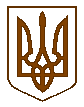 УКРАЇНАЧЕРНІГІВСЬКА МІСЬКА РАДАРОЗПОРЯДЖЕННЯ13 червня 2016 року			м. Чернігів				№ 194-рПро робочу групу з питань  створення єдиного централізованого відділу по роботі з населенням міста («Колл-центр») щодо питань надання житлово-комунальних послугКеруючись підпунктом 20 пункту 4 статті 42 Закону України «Про місцеве самоврядування в Україні», з метою забезпечення створення єдиного централізованого відділу по роботі з населенням міста («Колл-центр») щодо питань надання житлово-комунальних послуг для спрощення порядку та процедури розгляду звернень громадян, проведення оперативного моніторингу за станом виконання заяв та звернень мешканців з боку громадськості, надання можливості інформування населення та підприємств житлово-комунального комплексу про роботу відділу в режимі реального часу:1. Утворити робочу групу з питань створення єдиного централізованого відділу по роботі з населенням міста («Колл-центр») щодо питань надання житлово-комунальних послуг (далі – Робоча група) у складі:2. Робочій групі до 15.06.2016 року розробити структуру єдиного централізованого відділу по роботі з населенням міста («Колл-центр»)  щодо питань надання житлово-комунальних послуг, його положення, штатний розпис, визначити приміщення, де планується розміщення відділу, його програмне та матеріальне забезпечення. 3. Контроль за виконанням цього розпорядження залишаю за собою.Міський голова 								В. А. Атрошенко Ломако О. А.– заступник міського голови, голова Робочої групи;Вовк Р. А. – виконуючий обов’язки регіонального директора Спеціалізованого ліфтового управління № 5 приватного акціонерного товариства «ОТІС»;Волок Р. В.– начальник комунального підприємства «ЖЕК-10» Чернігівської міської ради;Куц Я. В. – начальник управління житлово-комунального господарства Чернігівської міської ради;Мельник О. Г.– начальник управління фінансів Чернігівської міської ради;Николенко В. М.– начальник комунального підприємства «Новозаводське» Чернігівської міської ради;Пригара В. В.– начальник комунального підприємства «Деснянське» Чернігівської міської ради;Прищеп В. М.– начальник комунального підприємства «ЖЕК-13» Чернігівської міської ради;Федоров Д. В. – позаштатний радник міського голови з правових питань.